 ҠАРАР                                                                                                       РЕШЕНИЕ    29 май 2017й.                                          № 102                                    29 мая 2017г.О внесении изменений в решение Совета сельского поселения Воздвиженский сельсовет муниципального района Альшеевский район Республики Башкортостан от 16.08.2012 № 78 «Об утверждении  Норм  и Правил  по благоустройству территории сельского поселения Воздвиженский сельсовет муниципального района Альшеевский район Республики Башкортостан»           В соответствии со ст.210 Гражданского кодекса Российской Федерации  и  в целях приведения в соответствие действующему законодательству решения Совета сельского поселения  Воздвиженский  сельсовет муниципального района Альшеевский район Республики Башкортостан № 78 от 16.08.2012, Совет сельского поселения Воздвиженский  сельсовет муниципального района  Альшеевский район Республики Башкортостан  р е ш и л:        1. Внести в решение Совета сельского поселения Воздвиженский  сельсовет муниципального района Альшеевский район Республики Башкортостан  от 16.08.2012 №78 «Об утверждении  Норм  и Правил  по благоустройству территории сельского поселения Воздвиженский сельсовет муниципального района Альшеевский район Республики Башкортостан» следующие изменения:        1)  в подпункте 8.2.2., абзац со словами «Содержание, уборку и очистку водостоков, канав, кюветов, водопропускных труб, дренажей, предназначенных для отвода поверхностных и грунтовых вод производить:на территориях и земельных участков многоквартирных домов – управляющими организациями, ТСЖ, ЖСК, собственниками помещений;на территориях, расположенных вдоль частных домовладений – собственниками, владельцами, арендаторами указанных домовладений.»          изложить  в следующей редакции:«Содержание, уборку и очистку водостоков, канав, кюветов, водопропускных труб, дренажей, предназначенных для отвода поверхностных и грунтовых вод производить:-на территориях и земельных участков многоквартирных домов – управляющими организациями, ТСЖ, ЖСК, собственниками помещений2) подпункт 8.8.2  изложить в следующей редакции:   «8.8.2. Физическим и юридическим лицам, в собственности или в пользовании которых находятся земельные участки, обеспечивать содержание и сохранность зеленых насаждений, находящихся на этих участках.».          2. Настоящее решение обнародовать  в установленном порядке и разместить на официальном сайте администрации сельского поселения Воздвиженский сельсовет  муниципального района Альшеевский район Республики Башкортостан.          3. Настоящее решение вступает в силу со дня обнародования          4. Контроль за исполнением решения возложить на постоянную комиссию Совета по земельным вопросам, благоустройству и экологии.  Глава сельского поселения                                                              Ф.Н.МазитовБАШҠОРТОСТАН РЕСПУБЛИКАҺЫӘЛШӘЙ РАЙОНЫМУНИЦИПАЛЬ РАЙОНЫНЫҢВОЗДВИЖЕНКА АУЫЛ СОВЕТЫАУЫЛ БИЛӘМӘҺЕ СОВЕТЫ (БАШҠОРТОСТАН  РЕСПУБЛИКАҺЫ  ӘЛШӘЙ  РАЙОНЫ  ВОЗДВИЖЕНКА  АУЫЛ  СОВЕТЫ)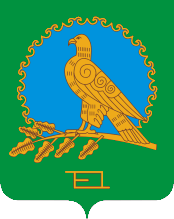 СОВЕТ СЕЛЬСКОГО ПОСЕЛЕНИЯВОЗДВИЖЕНСКИЙ СЕЛЬСОВЕТМУНИЦИПАЛЬНОГО РАЙОНААЛЬШЕЕВСКИЙ РАЙОНРЕСПУБЛИКИБАШКОРТОСТАН(ВОЗДВИЖЕНСКИЙ  СЕЛЬСОВЕТ АЛЬШЕЕВСКОГО  РАЙОНА  РЕСПУБЛИКИ  БАШКОРТОСТАН)